	 Yes	No				Yes	No	Yes	 No	Yes	No	Yes	No		Yes	No	Yes	NoYes	No	In-Service Verification FormIn-Service Verification FormIn-Service Verification FormDate Year in Program: ]Phone Fax TO500 East Capitol Avenue Pierre, SD 57501Phone Contracted County:Week #Dates(mm/dd – mm/dd)Total Hours Worked in Week12345678910111213Total Weeks Where 35 hours were not met, limit of three weeks a service year:Total Weeks Where 35 hours were not met, limit of three weeks a service year:Dates (dd/mm) when leave used during time period (limited to 21 days total yearly, indicate n/a if none)):Dates (dd/mm) when leave used during time period (limited to 21 days total yearly, indicate n/a if none)):Dates (dd/mm) when leave used during time period (limited to 21 days total yearly, indicate n/a if none)):Total days used in this service year: Total days used in this service year: 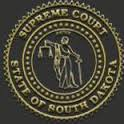 